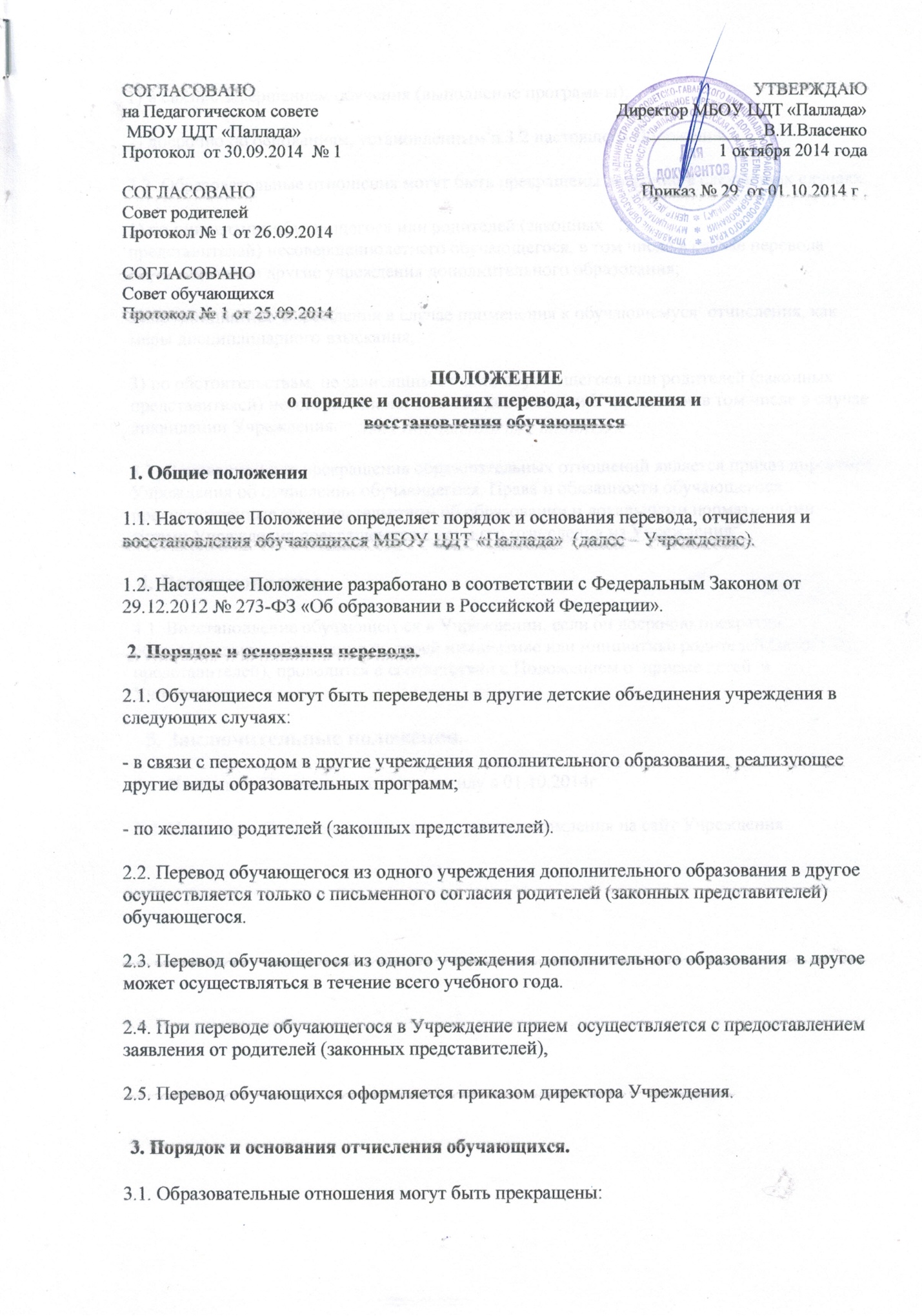  ПОЛОЖЕНИЕо порядке и основаниях перевода, отчисления ивосстановления обучающихся 1. Общие положения1.1. Настоящее Положение определяет порядок и основания перевода, отчисления и восстановления обучающихся МБОУ ЦДТ «Паллада»  (далее – Учреждение).1.2. Настоящее Положение разработано в соответствии с Федеральным Законом от 29.12.2012 № 273-ФЗ «Об образовании в Российской Федерации». 2. Порядок и основания перевода.2.1. Обучающиеся могут быть переведены в другие детские объединения учреждения в следующих случаях:- в связи с переходом в другие учреждения дополнительного образования, реализующее другие виды образовательных программ;- по желанию родителей (законных представителей).2.2. Перевод обучающегося из одного учреждения дополнительного образования в другое осуществляется только с письменного согласия родителей (законных представителей) обучающегося.2.3. Перевод обучающегося из одного учреждения дополнительного образования  в другое может осуществляться в течение всего учебного года.2.4. При переводе обучающегося в Учреждение прием  осуществляется с предоставлением заявления от родителей (законных представителей), 2.5. Перевод обучающихся оформляется приказом директора Учреждения. 3. Порядок и основания отчисления обучающихся.3.1. Образовательные отношения могут быть прекращены:1) в связи с завершением обучения (выполнение программы);2) досрочно по основаниям, установленным п.3.2 настоящего Положения.3.2. Образовательные отношения могут быть прекращены досрочно в следующих случаях:1) по инициативе обучающегося или родителей (законных представителей) несовершеннолетнего обучающегося, в том числе в случае перевода обучающегося в другие учреждения дополнительного образования;2) по  инициативе Учреждения в случае применения к обучающемуся  отчисления, как меры дисциплинарного взыскания;3) по обстоятельствам, не зависящим от воли обучающегося или родителей (законных представителей) несовершеннолетнего обучающегося и Учреждения, в том числе в случае ликвидации Учреждения.3.3. Основанием для прекращения образовательных отношений является приказ директора Учреждения об отчислении обучающегося. Права и обязанности обучающегося, предусмотренные законодательством об образовании и локальными нормативными актами Учреждения прекращаются с даты его отчисления из Учреждения. 4. Восстановление.4.1. Восстановление обучающегося в Учреждении, если он досрочно прекратилобразовательные отношения по своей инициативе или инициативе родителей (законных представителей), проводится в соответствии с Положением о  приеме детей  в Учреждение.  5. Заключительные положения.5.1. Настоящее Положение вступает в силу с 01.10.2014г.5.2. Настоящее Положение размещается для ознакомления на сайт Учреждения.СОГЛАСОВАНОна Педагогическом совете МБОУ ЦДТ «Паллада»Протокол  от 30.09.2014  № 1СОГЛАСОВАНОСовет родителейПротокол № 1 от 26.09.2014СОГЛАСОВАНОСовет обучающихсяПротокол № 1 от 25.09.2014УТВЕРЖДАЮДиректор МБОУ ЦДТ «Паллада»_____________В.И.Власенко1 октября 2014 годаПриказ № 29  от 01.10.2014 г .